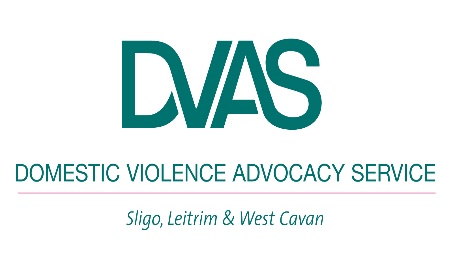 JOB APPLICATION FORMPlease note that the information you provide will be used in the shortlisting of candidates for interview so it is important to complete this application form in full – expand sections as necessary to accommodate your answers. All applications should be typed and submitted by email in PDF format.  Please do not submit CVs.  Personal DetailsWork ExperienceRelevant Qualifications & Training Please list all qualifications you hold and/or training you’ve attended, relevant to the role you are applying for.Volunteering Experience Please give details of any voluntary work undertaken relevant to this roleDescribe how you meet the requirements of the roleThe person specification highlights essential skills, abilities, knowledge and qualifications required to carry out this post. Please highlight how you meet this criterion having regard for the job description and drawing upon all your experience, whether in paid work or in a voluntary capacity.  Please give practical examples where possible to evidence your ability to meet the criteria for the role.  References Please give details of at two referees, one of whom must be your current/most recent employer.  Declaration  I declare that all information set forth in this application form is, to the best of my knowledge, true and complete.I understand that any offer of employment arising from this application will be subject to satisfactory references and Garda vetting. Signature _____________________________	                   Date_____________________Please email applications to dvashrsligo@gmail.com. By 5:00p.m. Monday, 27 March 2017         Only shortlisted candidates will be contacted.Job Title  Manager of Services Where did you see the job advertisedFirst Name SurnameAddress:Daytime Tel No:Email addressDetail any restrictions on your right to work in the Republic of Ireland.   Do you have a driver’s licenseDo you own a car 2.1 Current or Most Recent Employment2.1 Current or Most Recent Employment2.1 Current or Most Recent Employment2.1 Current or Most Recent Employment2.1 Current or Most Recent Employment2.1 Current or Most Recent EmploymentJob TitleJob TitleEmployer Name & AddressEmployer Name & AddressLine Manager’s NameLine Manager’s NameDates Dates From:                                                             From:                                                             To:To:Brief Description of Job Role and Key ResponsibilitiesBrief Description of Job Role and Key ResponsibilitiesCurrent SalaryNotice Period Notice Period Employment History Please provide details of past work experience starting with most recentEmployment History Please provide details of past work experience starting with most recentEmployment History Please provide details of past work experience starting with most recentEmployment History Please provide details of past work experience starting with most recentEmployment History Please provide details of past work experience starting with most recentEmployment History Please provide details of past work experience starting with most recentDatesEmployerEmployerJob Title Job Title Reason for Leaving Brief description of role and responsibilities Brief description of role and responsibilities Brief description of role and responsibilities Brief description of role and responsibilities Brief description of role and responsibilities Brief description of role and responsibilities DatesEmployerEmployerJob Title Job Title Reason for Leaving Brief description of role and responsibilities Brief description of role and responsibilities Brief description of role and responsibilities Brief description of role and responsibilities Brief description of role and responsibilities Brief description of role and responsibilities DatesEmployerEmployerJob Title Job Title Reason for Leaving Brief description of role and responsibilities Brief description of role and responsibilities Brief description of role and responsibilities Brief description of role and responsibilities Brief description of role and responsibilities Brief description of role and responsibilities DatesEmployerEmployerJob Title Job Title Reason for Leaving Brief description of role and responsibilities Brief description of role and responsibilities Brief description of role and responsibilities Brief description of role and responsibilities Brief description of role and responsibilities Brief description of role and responsibilities DateQualification / Course Title Educational or Training Institution NameTelEmail Relationship to you